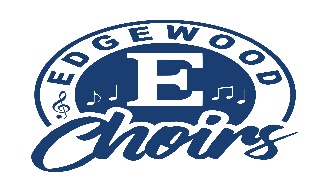 Edgewood Choir BoostersMeeting Agenda
January 6, 2020 Heritage RoomWelcome & Call to order – Angela SullivanMinutes from December Meeting – Lori HickmanTreasurer’s Report – Tiffaney Fryman Director Reports – Libby Wolf, Edgewood Choraliers 				& Carmen Fields, Edgewood OverturesCurrent BusinessChoralier Show Shirts – Pick up shirts tonight! A fun way to show your support!   Echoes at the Edge clinic – Our annual clinic and preview show will take place on January 25! This year the Choraliers and Overtures will spend the afternoon with clinicians and our directors to perfect their competition shows before they begin the season.   We will need plenty of help for the preview event in the evening. A Signup Genius has been emailed, so check your calendar and pitch in where you can.  Echoes at the Edge Preview show – After the Choraliers and Overtures have spent their day perfecting their shows they will perform them for family and friends.  A Signup Genius has been emailed so find a place you can volunteer. Tell your friends and family about the event and come out to support both show choirs. Tickets will be $5 per person Mandatory parent meeting – January 27, will be our mandatory parent meeting for all Choralier Parents.  We will discuss our travel arrangements and expectations for our overnight for the Walsh Jesuit competition.  At least one parent/guardian must attend this meeting.  We will meet in the Auditorium at EMS at 8:30 pm.Walsh Overnight – We will need lots of help from parents as we take the Choraliers on the road.  Please see emailed Signup Genius for places to volunteer or items to donate.  Walsh Jesuit Competition – We are staying overnight for the Walsh Jesuit competition.  We will be staying at Hampton Inn Stow, 4331 Lakepointe Corporate Dr. Stow Ohio 44224.  If you would like to stay with us, call 330-945-4160 to make your reservation. Booster Board and Volunteers – Just a reminder a large portion of our board and volunteers will be leaving with their Seniors. If your singer/dancer, band, or tech member will be returning next year, find a place to plug in and volunteer.Important dates are on our calendar at edgewoodchoirs.com    Please check for updates to the calendar! This will include practice dates and performance dates throughout the season. Please be aware of Saturday rehearsals and additional rehearsals. Open Discussion & QuestionsAdjournmentNext meeting- February 3, 2020 @ EHS Heritage Room at 7:00 pm                                                                Please see our website edgewoodchoirs.com and join our Facebook page Edgewood High School Choraliers for important info and updates.IMPORTANT DATESEchoes at the Edge – Jan 25, at the District Auditorium.Senior Spotlight – May 7 at the District Auditorium and Cougar Lobby.Spring Choral Concert – May 11, at the District Auditorium.CHORALIER COMPETITON DATESWALSH JESUIT – February 1, 2020   HAMILTON – February 8, 2020   ROSS – February 29, 2020 SOUTH DEARBORN, IN – March 7, 2020   LEBANON – March 14, 2020OVERTURE COMPETITION DATESHAMILTON – February 7, 2020 and ROSS – February 28, 2020